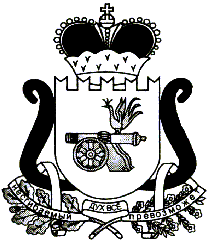 АДМИНИСТРАЦИЯ   МУНИЦИПАЛЬНОГО ОБРАЗОВАНИЯ«ЕЛЬНИНСКИЙ  РАЙОН» СМОЛЕНСКОЙ ОБЛАСТИР А С П О Р Я Ж Е Н И Е от  07.12.2018 № 514-рг. ЕльняО месте расположения площадки для запуска пиротехнической продукцииВ связи с повышенной пожароопасной обстановкой в период новогодних и рождественских праздников, в соответствии с Федеральным законом от 21.12.1994 № 69-ФЗ «О пожарной безопасности», Правилами противопожарного режима в Российской Федерации, утвержденными Постановлением Правительства РФ от 25.04.2012 № 390, в целях обеспечения безопасности организации на территории муниципального образования «Ельнинский район» Смоленской области фейерверков и иных массовых, зрелищных мероприятий с применением пиротехнических изделий:1. Определить место расположения площадки для безопасного запуска пиротехнической продукции для Ельнинского городского поселения Ельнинского района Смоленской области по адресу: г. Ельня, ул. Пролетарская, д. 33.2. Отделу жилищно-коммунального и городского хозяйства Администрации муниципального образования «Ельнинский район» Смоленской области назначить ответственных лиц для безопасного запуска пиротехнической продукции.3. Главам муниципальных образований сельских поселений Ельнинского района Смоленской области определить места и назначить ответственных лиц для безопасного запуска пиротехнической продукции. 4. Организаторам запуска пиротехнической продукции оборудовать площадки необходимым пожарным инвентарём.5. Запретить на территории городского и сельских поселений муниципального образования «Ельнинский район» Смоленской области, а также на расстоянии менее 1000 метров от лесных массивов, запускать неуправляемые изделия из горючих материалов, принцип подъема которых на высоту, основан на нагревании воздуха внутри конструкции с помощью открытого огня.6. Опубликовать настоящее распоряжение в районной газете «Знамя».7. Управляющему делами Администрации муниципального образования «Ельнинский район» Смоленской области (О.И. Новикова) организовать размещение информации о месте расположения площадки для запуска пиротехнической продукции на официальном сайте Администрации муниципального образования «Ельнинский район» Смоленской области.8. Контроль за исполнением настоящего распоряжения, возложить на заместителя Главы муниципального образования «Ельнинский район» Смоленской области В.И. Юркова.Глава муниципального образования «Ельнинский район» Смоленской области 				Н.Д. Мищенков